Broj:01- 324 /21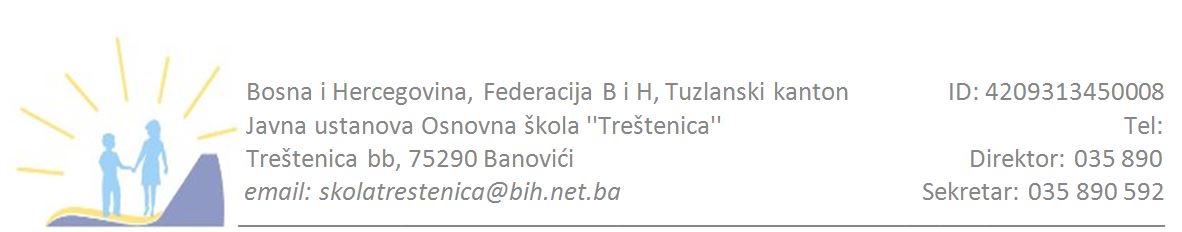 Datum: 08.06. 2021Na osnovu člana 105. stav (1) tačka b. Zakona o osnovnom odgoju i obrazovanju TK („Sl.novine TK“ broj:10/20-prečišćeni tekst),i člana 19.stav (4) Zakona o imjenama Zakona o osnovnom odgoju i obrazovanju TK („Sl.novine TK“ broj: 8/21)  i Odluke Školskog odbora o raspisivanju konkursa za izbor i imenovanje direktora JUOŠ“Treštenica“  broj: 01-323/21, privremeni Školski odbor na sjednici održanoj dana 08.06.2021.godine, raspisujeKONKURSza izbor i imenovanje direktora Javne Ustanove Osnovne škole“ Treštenica“BanovićiRaspisuje se konkurs za izbor i imenovanje direktora JUOŠ“Treštenica“ Banovići na mandatni period od 4 (četiri) godine.Direktor škole rukovodi školom i obavlja i druge poslove u skladu sa članom 111. stav (1) Zakona o osnovnom odgoju i obrazovanju („Službene novine Tuzlanskog kantona“ broj: 10/20-prečišćeni tekst) i drugim važećim propisima kojima su propisane nadležnosti direktora osnovne škole koje imaju status javne ustanove, odnosno kojima je uređen sistem rukovođenja javnim ustanovama osnovnog obrazovanja na području Tuzlanskog kantona.Opći uslovi Kandidat za direktora škole mora ispunjavati sljedeće opće uslove: a) da je državljanin Bosne i Hercegovine,b) da je zdravstveno sposoban za obavljanje poslova direktora škole,c) da se na njega ne odnosi član IX stav (1) Ustava BiH,d) da nije osuđivan za krivično djelo,e) da nije kažnjavan iz oblasti privrednog prestupa i da mu nije izrečena zaštitna mjera zabrane vršenja poslova nastavnika, pedagoga ili direktora škole.Posebni usloviKandidat za direktora škole, pored općih uslova mora ispunjavati i sljedeće posebne uslove:da ima najmanje VII stepen stručne spreme, odnosno visoko obrazovanje prvog ciklusa Bolonjskog sistema studiranja,da ispunjava uslove za nastavnika ili stručnog saradnika škole,da ima najmanje pet godina radnog iskustva na poslovima nastavnika ili stručnog saradnika škole,da ima položen stručni ispit za samostalan rad na poslovima nastavnika ili stručnog saradnika škole,da ima program rada i razvoja škole za period na koji se imenuje direktor,da nije član izvršnih organa političkih stranaka,da mu nije u posljednje tri godine prije dana objavljivanja konkursa bio otkazan ugovor o radu zbog disciplinske odgovornosti ili kojem je u istom periodu izrečena disciplinska mjera otpusta iz državne službe,da nema direktan finansijski ili drugi lični interes u JU Osnovna škola „Treštenica“ Banovići, koji bi mogao dovesti do sukoba sa njegovom dužnošću direktora,da nije pravosnažno osuđen za neko od krivičnih djela iz člana 87. stav (1) Zakona o osnovnom odgoju i obrazovanju TK („Sl.novine TK“ broj:10/20-prečišćeni tekst) što ga čini nepodobnim za rad sa djecom, da nije kažnjavan iz oblasti privrednog prestupa, da mu nije izrečena zaštitna mjera zabrane vršenja poslova direktora, nastavnika ili stručnog saradnika škole ili koji u mandatnom periodu stiče uslove za odlazak u penziju shodno odredbama Zakona o radu, da nije obavljao dužnost direktora u dva uzastopna mandata u istoj školi u kojoj konkuriše za direktora. Za direktora škole ne može biti imenovano lice koje ne ispunjava opće i posebne uslove konkursa.
Prilikom prijavljivanja na konkurs kandidat je dužan dostaviti dokaze o ispunjavanju svih uslova ( općih i posebnih ), odnosno dokumentaciju ( orginal ili ovjerene kopije ne starije od 6 mjeseci ):Prijava na konkurs koja sadrži kraću biografiju,Dokaz o stručnoj spremi,Dokaz o položenom stručnom ispitu za samostalan rad na poslovima nastavnika ili stručnog saradnika, Potvrda/uvjerenje o radnom iskustvu, izdata od strane škole, da ima najmanje pet godina radnog iskustva na poslovima nastavnika ili stručnog saradnika škole,Program rada i razvoja JU Osnovna škola „Treštenica“ Banovići, za period na koji se imenuje direktor,Uvjerenje o državljanstvu,Uvjerenje izdato od strane nadležnog suda da nije kažnjavan iz oblasti privrednog prestupa i da mu nije izrečena zaštitna mjera zabrane vršenja poslova nastavnika, stručnog saradnika ili direktora škole, Ovjerena izjava kandidata da se na njega ne odnosi član IX stav (1) Ustava BiH,Ovjerena izjava kandidata da nije član izvršnih organa političkih stranaka, Ovjerena izjava kandidata da nema direktan finansijski ili drugi lični interes u JU Osnovna škola „Treštenica“ Banovići, koji bi mogao dovesti do sukoba sa njegovom dužnošću direktora, Ovjerena izjava kandidata da nije osuđivan za krivično djelo,Ovjerena izjava kandidata da nije pravosnažno osuđivan za krivično djelo koje ga po članu 87. Zakona o osnovnom odgoju i obrazovanju TK čine nepodobnim za rad s djecom,Ovjerena izjava kandidata da mu nije u posljednje tri godine prije dana objavljivanja konkursa bio otkazan ugovor o radu zbog disciplinske odgovornosti ili kojem je u istom periodu izrečena disciplinska mjera otpusta iz državne službe,Ovjerena izjava da u mandatnom periodu ne stiče uslove za odlazak u penziju,Ovjerena izjava kandidata da u JU Osnovna škola „Treštenica“Banovići, nije obavljao dužnost direktora dva uzastopna mandata,U slučaju potrebe na zahtjev škole kandidati su dužni dostaviti i drugu dokumentaciju kojom dokazuju ispunjavanje potrebnih uslova za izbor i imenovanje na dužnost direktora škole.Pod ovjerenom izjavom podrazumijeva se izjava ovjerena od strane nadležnog gradskog ili općinskog organa, odnosno izjava ovjerena od strane notara. Kandidat koji bude imenovan za direktora dužan je prije stupanja na dužnost dostaviti :- Ljekarsko uvjerenje nadležne zdravstvene ustanove (ne starije od 3 mjeseca) i- Izjavu ovjerenu od strane nadležnog organa o odstupanju sa pozicije predsjednika ili člana Školskog odbora ukoliko je u tom momentu obavljao navedenu dužnost.Nakon provedene konkursne procedure, Školski odbor vrši izbor i imenovanje direktora školena period od 4 (četiri) godine, uz prethodno pribavljeno pozitivno stručno mišljenje Pedagoškog zavoda Tuzlanskog kantona i prethodnu saglasnost Ministarstva obrazovanja i nauke Tuzlanskog kantona, te vlasite ocjene dostavljenog Programa rada i razvoja škole za period na koji se imenuje direktor u skladu sa Zakonom o osnovnom odgoju i obrazovanju TK. Kandidat koji nije dobio saglasnost nadležnog Ministarstva ne može biti imenovan za direktora škole.O rezultatima konkursa kandidati će biti pismeno obaviješteni u roku od 8 (osam) dana od dana donošenja Odluke o imenovanju. Odluka o imenovanju direktora škole je konačna.Konkurs ostaje otvoren 15 (petnaest) dana od dana objavljivanja u dnevnom listu „Dnevni avaz“.Nepotpune i neblagovremene prijave neće se uzimati u razmatranje.Prijave na konkurs, sa traženom dokumentacijom, dostaviti lično na protokol škole ili putem pošte, preporučeno, na adresu:Javna ustanova Osnovna škola „Treštenica“ BanovićiTreštenica bb 75 290BanovićiSa naznakom: (Konkurs za izbor i imenovanje direktora osnovne škole  „Treštenica“ Banovići – NE OTVARATI) Predsjednik  privremenog Školskog odbora						            __________________________						mr.Mirnes Softić, dipl.inf.mašinstva